Wanneer: Vrijdag 18 januari 2019
Tijdstip: Van 9.30 tot 17.00 uur
Waar: NHL Stenden Hogeschool, Rengerslaan 8 te Leeuwarden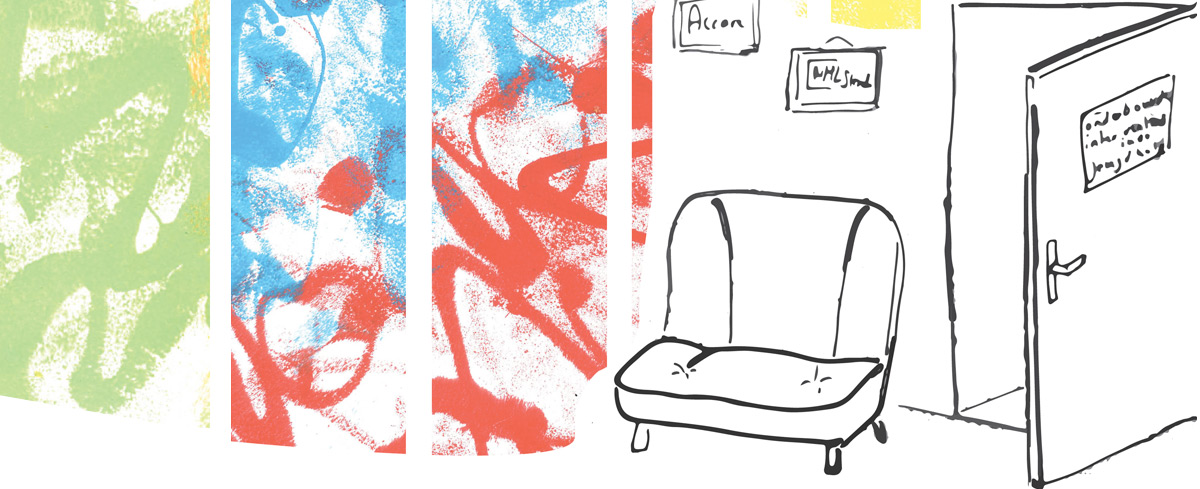 Programma9.00 – 9.30Ontvangst centrale hal NHL Stenden gebouw 89.30 – 9.45Welkom en inleiding door dagvoorzitter Ilona Doornwaard-Klein van Accare Child Study Center9.45 – 10.30Naar een meer evidence-based Vaktherapie – aan het werk met uitkomsten
door Tom van Yperen10.30 - 11.15Interventiebeschrijvingen: voor wie, waarom en hoe?
door Kees van den Bos11.15 - 12.00Onderzoek in samenwerking met NHL Stenden en Accare Child Study Center
door Marinus Spreen en Celine Schweizer12.00 - 12.05Afsluiting van het ochtendprogramma door de dagvoorzitter12.05 - 13.00Lunch13.00 - 13.50Workshopronde 113.50 - 14.00Wisselen van workshopruimte14.00 - 14.50Workshopronde 214.50 - 15.00Vervolg in Auditorium15.00 - 15.45Discussie met stellingen15.45 - 16.00Afsluiting symposium door de dagvoorzitter16.00 - 17.00Netwerkborrel